

Lista zadań do wykonania 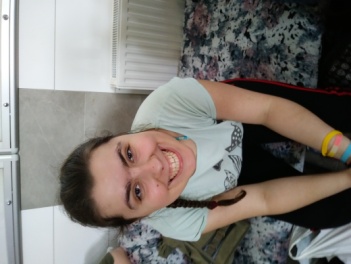 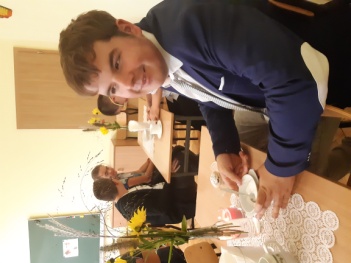 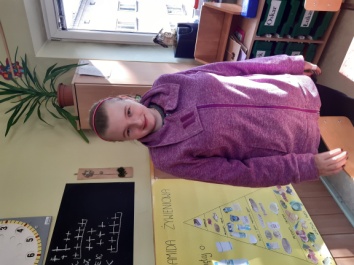 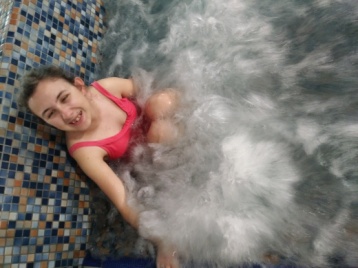 Zrób sobie ucztę na śniadanie. Świeże bułeczki, pyszna konfitura, krem czekoladowy, ulubiony napój i zero pośpiechu.Włącz ulubioną muzykę i zacznij marzyć.Przejrzyj stare zdjęcia i powspominaj piękne chwile.Jest coś, co zawsze chcesz zrobić, ale nigdy nie masz czasu? Dzisiaj od tego zacznij! Za długo już czekało. Dzisiaj masz czas 
na wszystko!Urządź sobie “Dzień bez pośpiechu”, „Dzień tylko dla siebie”. 
Rób wszystko wolno i ciesz się każdą minutą.Zacznij traktować swoje szczęście jako priorytet.Niech duma Cię dziś rozpiera. Masz powód! Jesteś Dzieckiem, 
tak jak i ja Wszystkiego co najlepsze życzą Wam nauczyciele wychowania fizycznego BĄDŹCIE ZAWSZE SZCZĘŚLIWYMI LUDŹMI I NIGDY NIE ZATRAĆCIE DZIECIĘCEJ CIEKAWOŚCI